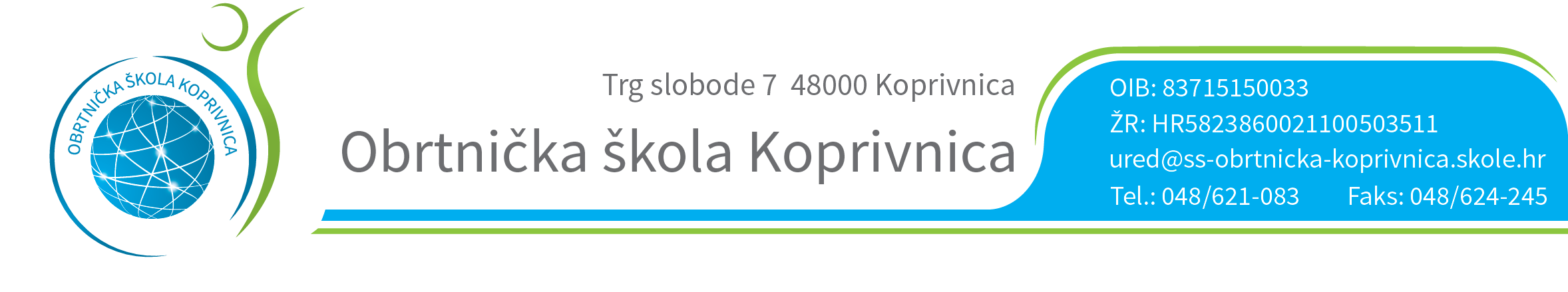 RASPORED OBRANE ZAVRŠNOG RADA11. 06. 2016. KOMERCIJALISTPROSTORIJA:  33GPOVJERENSTVO ZA ZANIMANJE KOMERCIJALIST IVANČICA PAVEŠIĆ-ŠURIĆ  – predsjednik i mentor SANDRA STUBIČAR – član SLAVKO BUKVIĆ  - članKRUNOSLAV LATIN - član MIHAEL BUZINA  - zapisničar                                                         Predsjednik Prosudbenoga odbora:                                                         Ratimir LjubićRED.BROJUČENIKVRIJEME1.ANTOLIĆ MAJA8,002.BARDIĆ IVAN8,103.BENOTIĆ STJEPAN8,204.HANŽEKOVIĆ IVANA8,305.HUSNJAK TOMISLAV8,406.KRIŽANIĆ ALEKSANDRA8,507.MOMČILOVIĆ DONA9,008.POLJAK MONIKA9,109.ŠTEFANEC IVAN9,2010.ŽINIĆ MIHAELA9,3011.ŽUŽUL MATIJA9,4012.VIDOVIĆ VALENTINA9,5013.HIDEG HELENA10,0014.JAGUŠIĆ DAVID10,1015.ČESI PATRIK10,2016.KOMLJENOVIĆ RENATO10,3017.HARMADI LEO10,4018.JURIŠA DAVOR10,50